Задание3Реши примерыЗадание1Соедини по точкам Задание 2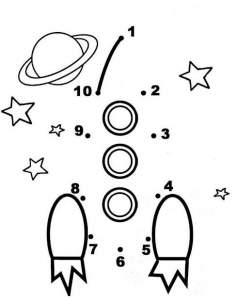 Найди соседей_7_,   _5_,  _9_,  _3_,  _8_Задание 7Измерь расстояние между звездами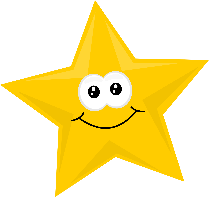 Задание 8Проложи путь инопланетянина к своей планете2 вверх,1 вправо,3 вниз,4 вправо,6 вверх.1вправо,5 вниз,5 вправо,1 вверх ,2 влево,1 вверх,1 влево.Задание 6Сосчитай и запиши из какаих геометрических фигур состоит скафандр космонавта.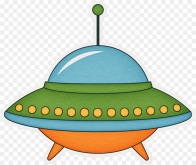 +=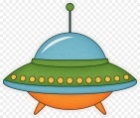 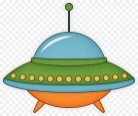 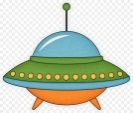 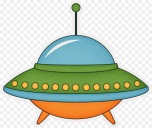 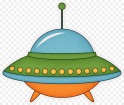 +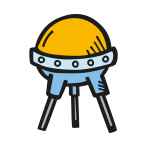 =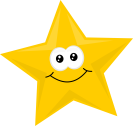 -=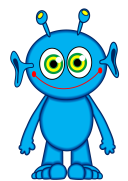 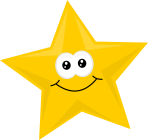 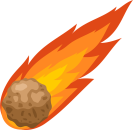 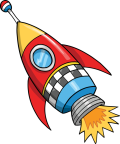 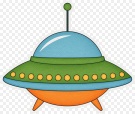 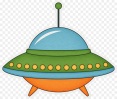 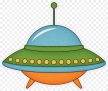 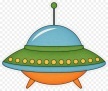 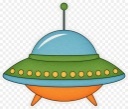 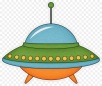 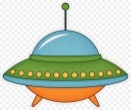 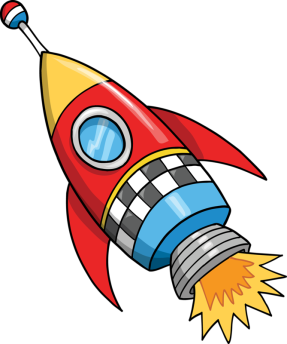 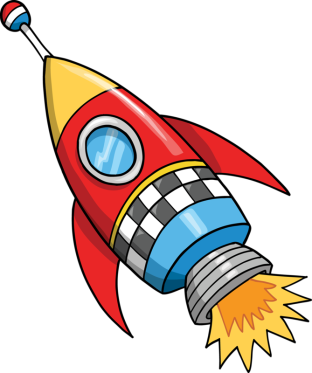 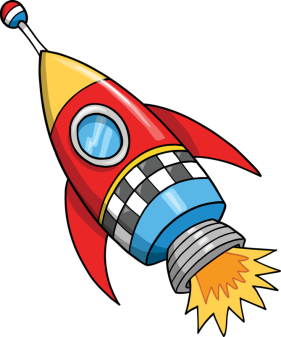 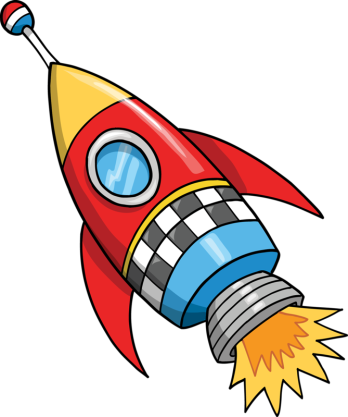 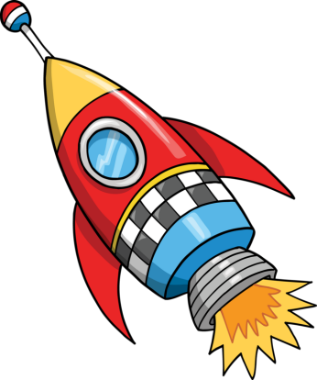 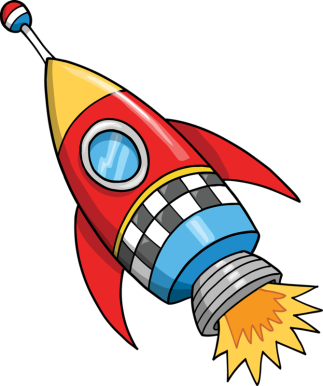 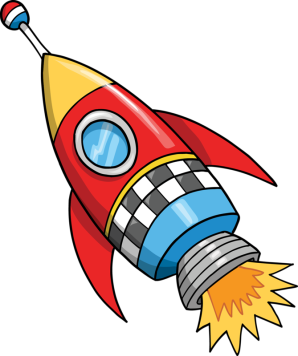 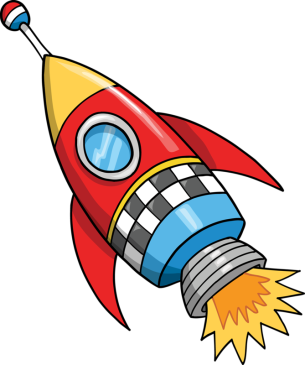 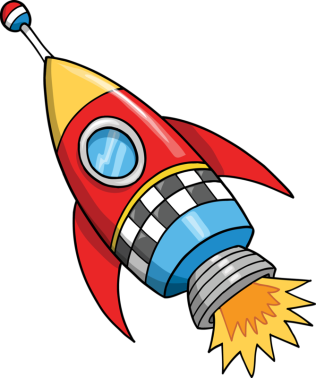 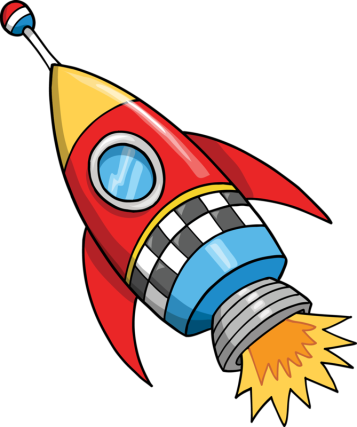 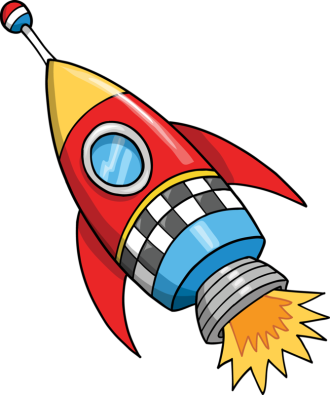 